Муниципальное бюджетное общеобразовательное учреждение «Средняя общеобразовательная школа № 6» имени Проничевой Серафимы Ивановны,ДАТА ПРОВЕРКИ__________________, ВРЕМЯ ПРОВЕРКИ 			,         СМЕНА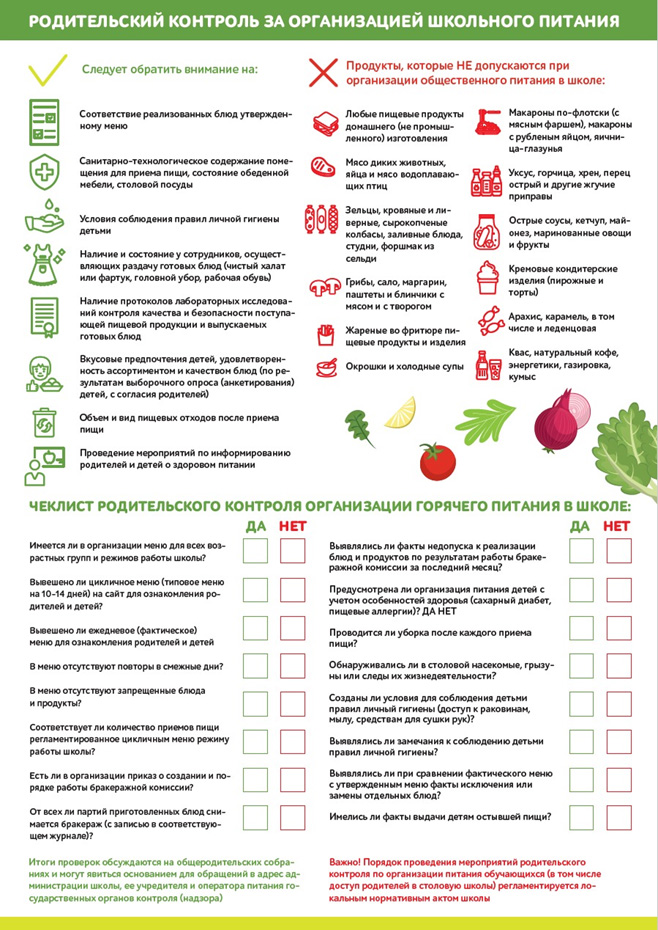 ФИО участников проверки (подпись)																																					